ANEXO 01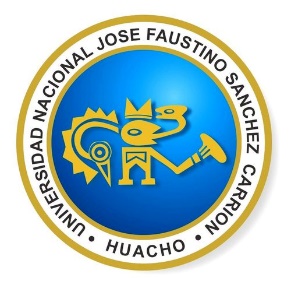 UNIVERSIDAD NACIONAL JOSE FAUSTIO SANCHEZ CARRIONFACULTAD DE DERECHO Y CIENCIAS POLITICASESCUELA PROFESIONAL DE DERECHO Y CIENCIAS POLITICASFBVNFGGNDATOS GENERALESSUMILLA Y DESCRIPCION DEL CURSO CAPACIDADES AL FINALIZAR EL CURSOINDICADORES DE CAPACIDADES AL FINALIZAR EL CURSODESARROLLO DE LAS UNIDADES DIDACTICASMATERIALES EDUCATIVOS Y OTROS RECURSOS DIDACTICOSSeparatasLibrosProyector MultimediaPizarra, Plumones y motaEVALUACIONLa asistencia a clases teóricas y prácticas es obligatorio, la evaluación se realiza por unidad didáctica, consistirá en verificar y calificar en el estudiante las evidencias del conocimiento.Los promedios de las unidades didácticas se determinaran con el siguiente criterio.Siendo el promedio final (PF), el promedio simple de los promedios ponderados de cada módulo (PM1, PM2, PM3, PM4); calculado de la siguiente manera:PF= PM1 + PM2 + PM3 + PM4		         4BIBLIOGRAFIA Y REFERENCIAS WEB      UNIDAD DIDACTICA I: -MONTOYA MANFREDI Ulises (2004) Derecho Comercial Tomo I Undécima Edición              actualizada por Ulises Montoya Alberti. -BROCETA PONT. Manuel (1965) Manual de Derecho Mercantil Madrid.      UNIDAD DIDACTICA II:  -ASCARELLI, Tulio 1949 Panorama del Derecho Comercial De Palma.  -FLORES POLO, Pedro (1980) Código de Comercio Ediciones JV Lima.      UNIDAD DIDACTICA III:-MONTOYA MANFREDI, Ulises (2004) Derecho Comercial Tomo I Undécima Edición actualizada por Ulises Montoya Alberti.-SABOGAL BERNAL, Luis Fernando (Diciembre 2013) Interés Social: APUNTES TEORICOS EN EL MARCO SOCIO ECONOMICO DEL DERECHO DE EMPRESA-JURISTAS EDITORES Legislación Comercial 2014.      UNIDAD DIDACTICA IV:-FLORES POLO, Pedro Código de Comercio, Editorial Ital Perú 198 Lima Perú: Comentarios a la Ley de la Pequeña Empresa- Editorial Cusco 1996 Lima- Perú.-OSCAR MALCA G., 2001 Comercio Electrónico, I Edición Corregida. Lima Universidad del Pacifico, 2001-(apuntes de Estudio 40)..LINEA DE CARRERADERECHO Y CIENCIAS POLITICASCURSODERECHO COMERCIAL ICODIGO404HORA04CICLOVII - BCAPACIDADES DE LA UNIDAD DIDACTICANOMBRE DE LA UNIDAD DIDACTICASEMANASConocer los aspectos básicos del Comercio, Derecho Comercial y su Evolución.COMERCIO Y DERECHO COMERCIAL1-4Tener los conocimientos necesarios para estar en la capacidad de distinguir la incidencia de la legislación en el desarrollo empresarial. LEGISLACION COMERCIAL Y EL COMERCIANTE INDIVIDUAL5-8Tener los conocimientos básicos de la Contabilidad Comercial y los Registros Públicos.LA CONTABILIDAD COMERCIAL Y EL REGISTRO DE SOCIEDADES COMERCIALES.8-12Determinar y conocer la importancia innegable de las empresas para el desarrollo de los países.EMPRESA INDIVIDUAL. MICRO, PEQUEÑA Y MEDIANAEMPRESA13-16NUMEROINDICADORES DE CAPACIDAD AL FINALIZAR EL CURSO1DESCRIBE la importancia del comercio dentro del marco del Derecho Comercial.2DEFINE la evolución de Derecho Comercial. 3EXPLICA las fuentes del Derecho Comercial.4IDENTIFICA la autonomía del Derecho Comercial.5COMPARA la relación existente entre el Derecho Comercial y otras Ramas del Derecho y valora su importancia en nuestra sociedad.6RECONOCE la Importancia del Derecho comercial en las actividades económicas.7ESTABLECE la importancia del derecho comercial en el ámbito privado y público.8Distingue las fuentes del Derecho Comercial y reconoce la jerarquía de normas.9DETERMINA la importancia innegable de las empresas para el desarrollo de los países.10RECONOCE  los conocimientos necesarios para estar en la capacidad de distinguir la incidencia de la legislación en el desarrollo empresarial.11IDENTIFICA los diferentes tipos de empresas.12Identifica y Describe el marco conceptual de la E.I.R.L. y la Empresa Unipersonal13EXPLICA los fundamentos teóricos y prácticos de los actos de comercio en el Derecho Comercial.14COMPRENDE la constitución y organización de la Empresa.15CONOCE las actividades del empresario y las empresas en la doctrina y la legislación.16Comprende el Comercio electrónico y las partes que intervienen.17Comprende las Ventajas y desventajas del Comercio Electrónico.Unidad Didáctica I : Noción de Comercio,-Autonomía del Derecho Comercial-Fuentes del Derecho Comercia-Evolucion Historica del Derecho Comercial. , CAPACIDAD DE LA UNIDAD DIDÁCTICA I : Establece la Importancia de conocer los aspectos básicos del comercio, Derecho Comercial y su Evolución.CAPACIDAD DE LA UNIDAD DIDÁCTICA I : Establece la Importancia de conocer los aspectos básicos del comercio, Derecho Comercial y su Evolución.CAPACIDAD DE LA UNIDAD DIDÁCTICA I : Establece la Importancia de conocer los aspectos básicos del comercio, Derecho Comercial y su Evolución.CAPACIDAD DE LA UNIDAD DIDÁCTICA I : Establece la Importancia de conocer los aspectos básicos del comercio, Derecho Comercial y su Evolución.CAPACIDAD DE LA UNIDAD DIDÁCTICA I : Establece la Importancia de conocer los aspectos básicos del comercio, Derecho Comercial y su Evolución.CAPACIDAD DE LA UNIDAD DIDÁCTICA I : Establece la Importancia de conocer los aspectos básicos del comercio, Derecho Comercial y su Evolución.CAPACIDAD DE LA UNIDAD DIDÁCTICA I : Establece la Importancia de conocer los aspectos básicos del comercio, Derecho Comercial y su Evolución.CAPACIDAD DE LA UNIDAD DIDÁCTICA I : Establece la Importancia de conocer los aspectos básicos del comercio, Derecho Comercial y su Evolución.Unidad Didáctica I : Noción de Comercio,-Autonomía del Derecho Comercial-Fuentes del Derecho Comercia-Evolucion Historica del Derecho Comercial. , SemanaContenidosContenidosContenidosContenidosEstrategia didácticaEstrategia didácticaIndicadores de logro de la capacidadUnidad Didáctica I : Noción de Comercio,-Autonomía del Derecho Comercial-Fuentes del Derecho Comercia-Evolucion Historica del Derecho Comercial. , SemanaConceptualProcedimentalProcedimentalActitudinalEstrategia didácticaEstrategia didácticaIndicadores de logro de la capacidadUnidad Didáctica I : Noción de Comercio,-Autonomía del Derecho Comercial-Fuentes del Derecho Comercia-Evolucion Historica del Derecho Comercial. , 01Noción de comercioAntecedentes Históricos del ComercioClasificación del ComercioOrigen del Derecho ComercialConcepto de Derecho ComercialDefine y describe el origen, etapas del Derecho Comercial y los relaciona con nuestra realidad económica.Define y describe el origen, etapas del Derecho Comercial y los relaciona con nuestra realidad económica.Valora la importancia del Derecho Comercial  en todos los actos de comercio que realiza la persona natural y la persona Jurídica.Exposición desarrollada por Docente.Exposición desarrollada por Docente.Describe la importancia del Derecho Comercial en los actos de comercio que realiza la persona natural y persona jurídica.Unidad Didáctica I : Noción de Comercio,-Autonomía del Derecho Comercial-Fuentes del Derecho Comercia-Evolucion Historica del Derecho Comercial. , 2Autonomía del Derecho ComercialRelaciones con otras ramas del DerechoIdentifica la Autonomía del Derecho Comercial.Identifica la Autonomía del Derecho Comercial.Participan en el desarrollo de los temas a tratar.Control de lectura.Control de lectura.Fundamenta a la Autonomía del Derecho Comercial y la Relación con otras ramas del Derecho.Unidad Didáctica I : Noción de Comercio,-Autonomía del Derecho Comercial-Fuentes del Derecho Comercia-Evolucion Historica del Derecho Comercial. , 3Fuentes del Derecho ComercialDistingue las fuentes del Derecho Comercial y reconoce la jerarquía de Normas.Distingue las fuentes del Derecho Comercial y reconoce la jerarquía de Normas.Sustentan las fuentes del Derecho Comercial y la jerarquía de NormasDinámica GrupalDinámica GrupalDescribe las Fuentes del Derecho Comercial y Reconoce las Jerarquía de Normas.Unidad Didáctica I : Noción de Comercio,-Autonomía del Derecho Comercial-Fuentes del Derecho Comercia-Evolucion Historica del Derecho Comercial. , 4Evolución Histórica del Derecho ComercialExplica la evolución del Derecho Comercial.Explica la evolución del Derecho Comercial.Valora y comprende la evolución del Derecho Comercial.Control de LecturaControl de LecturaFundamenta la evolución histórica del Derecho ComercialUnidad Didáctica I : Noción de Comercio,-Autonomía del Derecho Comercial-Fuentes del Derecho Comercia-Evolucion Historica del Derecho Comercial. , EVALUACION DE LA UNIDAD DIDACTICAEVALUACION DE LA UNIDAD DIDACTICAEVALUACION DE LA UNIDAD DIDACTICAEVALUACION DE LA UNIDAD DIDACTICAEVALUACION DE LA UNIDAD DIDACTICAEVALUACION DE LA UNIDAD DIDACTICAEVALUACION DE LA UNIDAD DIDACTICAUnidad Didáctica I : Noción de Comercio,-Autonomía del Derecho Comercial-Fuentes del Derecho Comercia-Evolucion Historica del Derecho Comercial. , EVIDENCIA DE CONOCIMIENTOSEVIDENCIA DE CONOCIMIENTOSEVIDENCIA DE PRODUCTOEVIDENCIA DE PRODUCTOEVIDENCIA DE PRODUCTOEVIDENCIA DE DESEMPEÑOEVIDENCIA DE DESEMPEÑOUnidad Didáctica I : Noción de Comercio,-Autonomía del Derecho Comercial-Fuentes del Derecho Comercia-Evolucion Historica del Derecho Comercial. , 1° Evaluación Escrita de la Primera Unidad Didáctica.1° Evaluación Escrita de la Primera Unidad Didáctica.Entrega de la primera separata de Lectura recomendada sobre la primera Unidad Didáctica, para el análisis y debate de control de lectura.Entrega de la primera separata de Lectura recomendada sobre la primera Unidad Didáctica, para el análisis y debate de control de lectura.Entrega de la primera separata de Lectura recomendada sobre la primera Unidad Didáctica, para el análisis y debate de control de lectura.Asistencia Puntual y participación de los controles de lectura y debates a nivel interpretativo argumentativo y expositivo.Asistencia Puntual y participación de los controles de lectura y debates a nivel interpretativo argumentativo y expositivo.Unidad Didáctica II :La legislación Comercial-Actos de Comercio-Comerciante-Auxiliares de Comercio.CAPACIDAD DE LA UNIDAD DIDÁCTICA II :Tener los conocimientos necesarios para estar en capacidad de distinguir la incidencia de la legislación en el desarrollo empresarial.CAPACIDAD DE LA UNIDAD DIDÁCTICA II :Tener los conocimientos necesarios para estar en capacidad de distinguir la incidencia de la legislación en el desarrollo empresarial.CAPACIDAD DE LA UNIDAD DIDÁCTICA II :Tener los conocimientos necesarios para estar en capacidad de distinguir la incidencia de la legislación en el desarrollo empresarial.CAPACIDAD DE LA UNIDAD DIDÁCTICA II :Tener los conocimientos necesarios para estar en capacidad de distinguir la incidencia de la legislación en el desarrollo empresarial.CAPACIDAD DE LA UNIDAD DIDÁCTICA II :Tener los conocimientos necesarios para estar en capacidad de distinguir la incidencia de la legislación en el desarrollo empresarial.CAPACIDAD DE LA UNIDAD DIDÁCTICA II :Tener los conocimientos necesarios para estar en capacidad de distinguir la incidencia de la legislación en el desarrollo empresarial.CAPACIDAD DE LA UNIDAD DIDÁCTICA II :Tener los conocimientos necesarios para estar en capacidad de distinguir la incidencia de la legislación en el desarrollo empresarial.CAPACIDAD DE LA UNIDAD DIDÁCTICA II :Tener los conocimientos necesarios para estar en capacidad de distinguir la incidencia de la legislación en el desarrollo empresarial.Unidad Didáctica II :La legislación Comercial-Actos de Comercio-Comerciante-Auxiliares de Comercio.SemanaContenidosContenidosContenidosContenidosEstrategia didácticaEstrategia didácticaIndicadores de logro de la capacidadUnidad Didáctica II :La legislación Comercial-Actos de Comercio-Comerciante-Auxiliares de Comercio.SemanaConceptualProcedimentalProcedimentalActitudinalEstrategia didácticaEstrategia didácticaIndicadores de logro de la capacidadUnidad Didáctica II :La legislación Comercial-Actos de Comercio-Comerciante-Auxiliares de Comercio.5La legislación comercial en el PerúReconoce las Normas Jurídicas del Derecho Comercial.Reconoce las Normas Jurídicas del Derecho Comercial.Estimar la interpretación correcta de la legislación comercial.Exposición desarrollada por el Docente.Exposición desarrollada por el Docente.Describe la Importancia de la interpretación correcta de la Legislación Comercial.Unidad Didáctica II :La legislación Comercial-Actos de Comercio-Comerciante-Auxiliares de Comercio.6Los Actos de ComercioClasificaciónDefine e identifica los conceptos de Actos de comercio.Define e identifica los conceptos de Actos de comercio.Asume legalmente los conceptos de Actos de Comercio y diferencia los actos de comercio realizados por la empresa.Control de lectura.Control de lectura.Explica los Actos de comercio realizados por la empresa.Unidad Didáctica II :La legislación Comercial-Actos de Comercio-Comerciante-Auxiliares de Comercio.7El comerciante IndividualRequisitos en la Legislación peruanaExplica los requisitos del comerciante según la Legislación Peruana.Explica los requisitos del comerciante según la Legislación Peruana.Aprecia la importancia de los Requisitos del comerciante en la legislación.Dinámica GrupalDinámica GrupalDistingue los requisitos del comerciante en la legislación.Unidad Didáctica II :La legislación Comercial-Actos de Comercio-Comerciante-Auxiliares de Comercio.8Auxiliares del ComercioAuxiliares del ComercianteDistingue a los Auxiliares del comercio y del Comerciante.Distingue a los Auxiliares del comercio y del Comerciante.Sustenta la Importancia de los auxiliares del comercio y del comerciante.Control de lecturaControl de lecturaExplica la importancia de los auxiliares del comercio y del comerciante.Unidad Didáctica II :La legislación Comercial-Actos de Comercio-Comerciante-Auxiliares de Comercio.EVALUACION DE LA UNIDAD DIDACTICAEVALUACION DE LA UNIDAD DIDACTICAEVALUACION DE LA UNIDAD DIDACTICAEVALUACION DE LA UNIDAD DIDACTICAEVALUACION DE LA UNIDAD DIDACTICAEVALUACION DE LA UNIDAD DIDACTICAEVALUACION DE LA UNIDAD DIDACTICAUnidad Didáctica II :La legislación Comercial-Actos de Comercio-Comerciante-Auxiliares de Comercio.EVIDENCIA DE CONOCIMIENTOSEVIDENCIA DE CONOCIMIENTOSEVIDENCIA DE PRODUCTOEVIDENCIA DE PRODUCTOEVIDENCIA DE PRODUCTOEVIDENCIA DE DESEMPEÑOEVIDENCIA DE DESEMPEÑOUnidad Didáctica II :La legislación Comercial-Actos de Comercio-Comerciante-Auxiliares de Comercio.2 Evaluación escrita de la Segunda Unidad Didáctica.2 Evaluación escrita de la Segunda Unidad Didáctica.Entrega de la Segunda lectura recomendada sobre la II unidad Didáctica que deberá ser analizada y debatida en el control de lectura. Entrega de la Segunda lectura recomendada sobre la II unidad Didáctica que deberá ser analizada y debatida en el control de lectura. Entrega de la Segunda lectura recomendada sobre la II unidad Didáctica que deberá ser analizada y debatida en el control de lectura. Asistencia puntual y participación activa en el control de lectura y debate a nivel interpretativo, argumentativo y expositivo.Asistencia puntual y participación activa en el control de lectura y debate a nivel interpretativo, argumentativo y expositivo.Unidad Didáctica III: Contabilidad Comercial-El Registro de Sociedades Comerciales-La Empresa- y Empresa.CAPACIDAD DE LA UNIDAD DIDÁCTICA III :Tener conocimientos básicos de contabilidad Comercial y Registro de Sociedades ComercialesCAPACIDAD DE LA UNIDAD DIDÁCTICA III :Tener conocimientos básicos de contabilidad Comercial y Registro de Sociedades ComercialesCAPACIDAD DE LA UNIDAD DIDÁCTICA III :Tener conocimientos básicos de contabilidad Comercial y Registro de Sociedades ComercialesCAPACIDAD DE LA UNIDAD DIDÁCTICA III :Tener conocimientos básicos de contabilidad Comercial y Registro de Sociedades ComercialesCAPACIDAD DE LA UNIDAD DIDÁCTICA III :Tener conocimientos básicos de contabilidad Comercial y Registro de Sociedades ComercialesCAPACIDAD DE LA UNIDAD DIDÁCTICA III :Tener conocimientos básicos de contabilidad Comercial y Registro de Sociedades ComercialesCAPACIDAD DE LA UNIDAD DIDÁCTICA III :Tener conocimientos básicos de contabilidad Comercial y Registro de Sociedades ComercialesCAPACIDAD DE LA UNIDAD DIDÁCTICA III :Tener conocimientos básicos de contabilidad Comercial y Registro de Sociedades ComercialesUnidad Didáctica III: Contabilidad Comercial-El Registro de Sociedades Comerciales-La Empresa- y Empresa.SemanaContenidosContenidosContenidosContenidosEstrategia didácticaEstrategia didácticaIndicadores de logro de la capacidadUnidad Didáctica III: Contabilidad Comercial-El Registro de Sociedades Comerciales-La Empresa- y Empresa.SemanaConceptualProcedimentalProcedimentalActitudinalEstrategia didácticaEstrategia didácticaIndicadores de logro de la capacidadUnidad Didáctica III: Contabilidad Comercial-El Registro de Sociedades Comerciales-La Empresa- y Empresa.9Contabilidad ComercialLibros ObligatoriosIdentifica los diferentes libros de contabilidad.Identifica los diferentes libros de contabilidad. Conceptuar los diferentes libros de contabilidad.Exposición desarrollada por el DocenteExposición desarrollada por el DocenteExplica los diferentes los diferentes libros de contabilidad.Unidad Didáctica III: Contabilidad Comercial-El Registro de Sociedades Comerciales-La Empresa- y Empresa.10El Registro de sociedades ComercialesDefine la importancia del Registro de Sociedades Comerciales.Define la importancia del Registro de Sociedades Comerciales.Valorar la importancia del Registro Sociedades Comerciales.Control de LecturaControl de LecturaFundamenta la importancia del Registro de Sociedcades Comerciales.Unidad Didáctica III: Contabilidad Comercial-El Registro de Sociedades Comerciales-La Empresa- y Empresa.11La EmpresaConcepto y Clasificación de las Empresas.Diferencia la Clasificación de la Empresa.Diferencia la Clasificación de la Empresa.Muestra Interés por conocer la clasificación de las empresas.  Dinámica De GrupoDinámica De GrupoIdentifica la clasificación de las empresas.Unidad Didáctica III: Contabilidad Comercial-El Registro de Sociedades Comerciales-La Empresa- y Empresa.12Empresario y EmpresaCompetencia desleal y publicidadDefine  empresario, empresa  y los actos de competencia desleal.Define  empresario, empresa  y los actos de competencia desleal.Conoce los actos de competencia deslealControl de LecturaControl de LecturaExplica los actos de competencia desleal.Unidad Didáctica III: Contabilidad Comercial-El Registro de Sociedades Comerciales-La Empresa- y Empresa.EVALUACION DE LA UNIDAD DIDACTICAEVALUACION DE LA UNIDAD DIDACTICAEVALUACION DE LA UNIDAD DIDACTICAEVALUACION DE LA UNIDAD DIDACTICAEVALUACION DE LA UNIDAD DIDACTICAEVALUACION DE LA UNIDAD DIDACTICAEVALUACION DE LA UNIDAD DIDACTICAUnidad Didáctica III: Contabilidad Comercial-El Registro de Sociedades Comerciales-La Empresa- y Empresa.EVIDENCIA DE CONOCIMIENTOEVIDENCIA DE CONOCIMIENTOEVIDENCIA DE PRODUCTOEVIDENCIA DE PRODUCTOEVIDENCIA DE PRODUCTOEVIDENCIA DE DESEMPEÑOEVIDENCIA DE DESEMPEÑOUnidad Didáctica III: Contabilidad Comercial-El Registro de Sociedades Comerciales-La Empresa- y Empresa.3 Evaluación escrita de la Tercera Unidad Didáctica, incluida lecturas.3 Evaluación escrita de la Tercera Unidad Didáctica, incluida lecturas.Entrega de la tercera lectura recomendada sobre la III Unidad Didáctica que deberá ser analizada y debatida en  el control de lectura.Entrega de la tercera lectura recomendada sobre la III Unidad Didáctica que deberá ser analizada y debatida en  el control de lectura.Entrega de la tercera lectura recomendada sobre la III Unidad Didáctica que deberá ser analizada y debatida en  el control de lectura.Asistencia puntual y participación activa en el control de lectura y debate a nivel interpretativo, argumentativo y expositivo.Asistencia puntual y participación activa en el control de lectura y debate a nivel interpretativo, argumentativo y expositivo.Unidad Didáctica IV :E.I.R.L.- Micro, Pequeña y Mediana Empresa-Comercio Internacional-Comercio Electronico.CAPACIDAD DE LA UNIDAD DIDÁCTICA IV :Conocer la Importancia de las Empresas para el Desarrollo de los Paises. CAPACIDAD DE LA UNIDAD DIDÁCTICA IV :Conocer la Importancia de las Empresas para el Desarrollo de los Paises. CAPACIDAD DE LA UNIDAD DIDÁCTICA IV :Conocer la Importancia de las Empresas para el Desarrollo de los Paises. CAPACIDAD DE LA UNIDAD DIDÁCTICA IV :Conocer la Importancia de las Empresas para el Desarrollo de los Paises. CAPACIDAD DE LA UNIDAD DIDÁCTICA IV :Conocer la Importancia de las Empresas para el Desarrollo de los Paises. CAPACIDAD DE LA UNIDAD DIDÁCTICA IV :Conocer la Importancia de las Empresas para el Desarrollo de los Paises. CAPACIDAD DE LA UNIDAD DIDÁCTICA IV :Conocer la Importancia de las Empresas para el Desarrollo de los Paises. CAPACIDAD DE LA UNIDAD DIDÁCTICA IV :Conocer la Importancia de las Empresas para el Desarrollo de los Paises. Unidad Didáctica IV :E.I.R.L.- Micro, Pequeña y Mediana Empresa-Comercio Internacional-Comercio Electronico.SemanaContenidosContenidosContenidosContenidosEstrategia didácticaEstrategia didácticaIndicadores de logro de la capacidadUnidad Didáctica IV :E.I.R.L.- Micro, Pequeña y Mediana Empresa-Comercio Internacional-Comercio Electronico.SemanaConceptualProcedimentalProcedimentalActitudinalEstrategia didácticaEstrategia didácticaIndicadores de logro de la capacidadUnidad Didáctica IV :E.I.R.L.- Micro, Pequeña y Mediana Empresa-Comercio Internacional-Comercio Electronico.13Empresa Individual de Responsabilidad LimitadaIdentifica los pasos para constituir una E.I.R.L.Identifica los pasos para constituir una E.I.R.L. Conoce los pasos a seguir para constituir una E.I.R.LExposición desarrollada por el docenteExposición desarrollada por el docenteExplica La constitución de una E.I.R.L.Unidad Didáctica IV :E.I.R.L.- Micro, Pequeña y Mediana Empresa-Comercio Internacional-Comercio Electronico.14La Micro, Pequeña y Mediana EmpresaDetermina la importancia de la empresa Micro, pequeña y mediana empresa.Determina la importancia de la empresa Micro, pequeña y mediana empresa.Participa activamente en el desarrollo de los temas a tratar.Dinámica de GrupoDinámica de GrupoExplica la importancia de la Micro, pequeña y mediana empresa.Unidad Didáctica IV :E.I.R.L.- Micro, Pequeña y Mediana Empresa-Comercio Internacional-Comercio Electronico.15Comercio InternacionalNociones GeneralesAsimila las nociones generales del Comercio internacional.Asimila las nociones generales del Comercio internacional.Manifiesta interés en el contenido.Control de lecturaControl de lecturaExplica las nociones generales del derecho comercial y su importancia.Unidad Didáctica IV :E.I.R.L.- Micro, Pequeña y Mediana Empresa-Comercio Internacional-Comercio Electronico.16Comercio ElectrónicoAnaliza  el Comercio Electrónico y sus ventajasAnaliza  el Comercio Electrónico y sus ventajasDefine el comercio Electrónico y sus venntajasDinámica de GrupoDinámica de GrupoExplica el comercio electrónico y sus ventajas.Unidad Didáctica IV :E.I.R.L.- Micro, Pequeña y Mediana Empresa-Comercio Internacional-Comercio Electronico.EVALUACION DE LA UNIDAD DIDACTICAEVALUACION DE LA UNIDAD DIDACTICAEVALUACION DE LA UNIDAD DIDACTICAEVALUACION DE LA UNIDAD DIDACTICAEVALUACION DE LA UNIDAD DIDACTICAEVALUACION DE LA UNIDAD DIDACTICAEVALUACION DE LA UNIDAD DIDACTICAUnidad Didáctica IV :E.I.R.L.- Micro, Pequeña y Mediana Empresa-Comercio Internacional-Comercio Electronico.EVIDENCIA DE CONOCIMIENTOSEVIDENCIA DE CONOCIMIENTOSEVIDENCIA DE PRODUCTOEVIDENCIA DE PRODUCTOEVIDENCIA DE PRODUCTOEVIDENCIA DE DESEMPEÑOEVIDENCIA DE DESEMPEÑOUnidad Didáctica IV :E.I.R.L.- Micro, Pequeña y Mediana Empresa-Comercio Internacional-Comercio Electronico.4 Evaluación escrita de la Cuarta Unidad Didáctica, incluida lecturas.4 Evaluación escrita de la Cuarta Unidad Didáctica, incluida lecturas.Entrega de la cuarta lectura recomendada sobre la IV Unidad Didáctica que deberá ser analizada y debatida en  el control de lectura.Entrega de la cuarta lectura recomendada sobre la IV Unidad Didáctica que deberá ser analizada y debatida en  el control de lectura.Entrega de la cuarta lectura recomendada sobre la IV Unidad Didáctica que deberá ser analizada y debatida en  el control de lectura.Entrega de la tercera lectura recomendada sobre la IV Unidad Didáctica que deberá ser analizada y debatida en  el control de lectura.Entrega de la tercera lectura recomendada sobre la IV Unidad Didáctica que deberá ser analizada y debatida en  el control de lectura.VARIABLEPONDERACIONESUNIDADES DIDACTICAS DENOMINADAS MODULOSVARIABLE	PIUNIDADES DIDACTICAS DENOMINADAS MODULOSEvidencia de Conocimiento30%El ciclo Académico  comprende módulosEvidencia de Producto35%El ciclo Académico  comprende módulosEvidencia de Desempeño35%El ciclo Académico  comprende módulos